                                                                                                           ПРОЕКТ  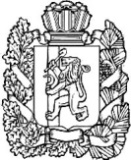             АДМИНИСТРАЦИЯ     ПОСЁЛКА НИЖНИЙ ИНГАШ НИЖНЕИНГАШСКОГО РАЙОНА    КРАСНОЯРСКОГО КРАЯПОСТАНОВЛЕНИЕ          .05.2022г.	пгт. Нижний Ингаш                                         №                        На основании Постановления РФ от 23.05.2006 г. № 307 « О порядке предоставления коммунальных услуг гражданам» и в связи с окончанием отопительного сезона 2021-2022 гг,  постановляю: 1.Руководителям ООО» Сфера и К»,  ООО «Теплоэнергетик», МУП «Альянс», прекратить отопительный период 2021 - 2022 гг. при среднесуточной температуре наружного воздуха выше + 8 град. С в течении 5 суток подряд. Отопительный период должен заканчиваться со дня, следующего за последним днём указанного периода, но не ранее 20 мая 2022 года.Приступить к подготовительным работам для начала ремонтно-восстановительных мероприятий на котельных и трассах тепловодоснабжения в пос.Нижний Ингаш к предстоящему отопительному сезону 2022-2023 гг.Постановление  подлежит опубликованию в газете «Победа».Контроль за исполнением данного постановления оставляю засобой.Глава  поселка Нижний Ингаш                                                                             Б.И. Гузей